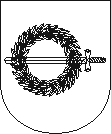 KLAIPĖDOS RAJONO SAVIVALDYBĖS MERASpotvarkisDĖL SAVIVALDYBĖS TARYBOS POSĖDŽIO2016 m. rugsėjo 22 d. Nr. MV-83
GargždaiVadovaudamasis Lietuvos Respublikos vietos savivaldos įstatymo 13 straipsnio 4 dalimi, 20 straipsnio 2  dalies 1 punktu, š a u k i u Klaipėdos rajono savivaldybės tarybos posėdį  2016 m. rugsėjo 29 d. 10 val. (Savivaldybės posėdžių salė, Klaipėdos g. 2, Gargždai).Darbotvarkė:1. Dėl turto, esančio Klaipėdos g. 74, Gargžduose, perdavimo valdyti panaudos pagrindais Lietuvos kariuomenei. Pranešėja R. Petrauskienė.2. Dėl tarnybinio atlyginimo koeficiento nustatymo Jolitai Narkevič. Pranešėja R. Zubienė.3. Dėl Klaipėdos rajono savivaldybės tarybos 2014 m. rugpjūčio 30 d. sprendimo Nr. T11-316 „Dėl švietimo įstaigų darbuotojų pareigybių skaičiaus nustatymo“ pakeitimo. Pranešėjas A. Petravičius.4. Dėl Klaipėdos rajono savivaldybės tarybos 2016-03-31 sprendimo Nr. T11-67 „Dėl bendrojo ugdymo mokyklų klasių komplektų ir priešmokyklinio ugdymo grupių skaičiaus nustatymo“  pakeitimo. Pranešėjas A. Petravičius.5. Dėl pritarimo bendradarbiavimo sutarčiai kuriant ir įveiklinant gamtos mokslų, technologijų, inžinerijos, matematikos tyrimų ir eksperimentinės veiklos atviros prieigos centrą Klaipėdos apskrities teritorijoje. Pranešėjas A. Petravičius.6. Dėl Klaipėdos rajono metų mokytojo vardo premijos skyrimo. Pranešėjas A. Petravičius.7. Dėl valstybės finansinės paramos suteikimo užsienyje mirusio Lietuvos Respublikos piliečio palaikams parvežti. Pranešėja D. Gumuliauskienė.8. Dėl leidimo Klaipėdos r. Lapių pagrindinei mokyklai pirkti automobilį. Pranešėja D. Gumuliauskienė.9. Dėl Klaipėdos rajono savivaldybės tarybos 2012 m. balandžio 26 d. sprendimo Nr. T11-297 „Dėl Kreipimosi dėl socialinės paramos mokiniams skyrimo tvarkos aprašo naujos redakcijos patvirtinimo“ pakeitimo. Pranešėja D. Gumuliauskienė.10. Dėl Klaipėdos rajono savivaldybės tarybos 1999 m. kovo 25 d. sprendimo Nr. 150 ,,Dėl teritorijų, naudojamų visuomenės poreikiams, plotų ir jų ribų patvirtinimo“ pakeitimo. Pranešėja J. Šimkutė.11. Dėl pritarimo sudaryti trišalę sutartį. Pranešėjas A. Kampas.12. Dėl darbo santykių nutraukimo su Klaipėdos r. Kretingalės pagrindinės mokyklos direktoriumi Klemensu Joniku. Pranešėja R. Zubienė.13. Dėl Danutės Ruškytės skyrimo į Gargždų muzikos mokyklos direktoriaus pareigas. Pranešėja R. Zubienė.14. Dėl Laimos Navickienės skyrimo į Klaipėdos r. Veiviržėnų Jurgio Šaulio gimnazijos direktoriaus pareigas. Pranešėja R. Zubienė.15. Dėl pritarimo teikti projekto „Turizmo informacinės infrastruktūros sukūrimas ir pritaikymas neįgaliųjų poreikiams pietvakarinėje Klaipėdos regiono dalyje“ paraišką. Pranešėja R. Kučinskaitė. 16. Dėl Klaipėdos rajono savivaldybės strateginio veiklos plano 2016-2018 m. programų pakeitimo. Pranešėja R. Kučinskaitė. 17. Dėl Klaipėdos rajono savivaldybės 2016 metų biudžeto patikslinimo. Pranešėja I. Gailiuvienė.18. Dėl nuomos mokesčio už valstybinę žemę tarifų 2016 metams nustatymo. Pranešėja I. Gailiuvienė.19. Dėl Klaipėdos rajono savivaldybės įstaigų katilinių, naudojančių šildymui medžių granulių kurą eksploatavimo. Pranešėja R. Bakaitienė.20. Dėl vietinės rinkliavos už komunalinių atliekų surinkimą iš atliekų turėtojų ir atliekų tvarkymą lengvatų taikymo. Pranešėja R. Bakaitienė.21. Dėl Evos Labutytės gatvės pavadinimo suteikimo Žemgrindžių kaime. Pranešėjas A. Kampas.22. Dėl Kankorėžių ir Magnolijų gatvių pavadinimų suteikimo Eglynų kaime. Pranešėjas A. Kampas.23. Dėl Kelmiškaičių gatvės pavadinimo suteikimo Aukštkiemių kaime. Pranešėjas A. Kampas.24. Dėl Pamedėnų gatvės pavadinimo suteikimo Jakų kaime. Pranešėjas A. Kampas.25. Dėl Mardu gatvės pavadinimo suteikimo Klemiškės II kaime. Pranešėjas A. Kampas.26. Dėl Anciliaus gatvės pavadinimo suteikimo Glaudėnų kaime. Pranešėjas A. Kampas.27. Dėl Dovydėlių gatvės pavadinimo suteikimo Trušelių kaime. Pranešėjas A. Kampas.28. Dėl Giesmių gatvės pavadinimo suteikimo Letūkų kaime. Pranešėjas A. Kampas.  29. Dėl Asiūklių gatvės pavadinimo suteikimo Birbinčių kaime. Pranešėjas A. Kampas.  30. Dėl Miško alėjos pavadinimo suteikimo Kukuliškių kaime. Pranešėjas A. Kampas. 31. Dėl Stanaičių gatvės pavadinimo suteikimo Mazūriškių kaime. Pranešėjas A. Kampas.32. Dėl Vilpišių, Tarpanų, Audinių, Lokių ir Ernių gatvių pavadinimų suteikimo Kalotės kaime. Pranešėjas A. Kampas.33. Dėl Šnaukštų gatvės pavadinimo suteikimo Baičių kaime. Pranešėjas A. Kampas.34. Dėl Baičių kaimo Gedminų gatvės geografinių charakteristikų keitimo. Pranešėjas A. Kampas.35. Dėl Pėžaičių kaimo Dvylių gatvės geografinių charakteristikų keitimo. Pranešėjas A. Kampas.36. Dėl Šnaukštų kaimo Šnaukštų gatvės geografinių charakteristikų keitimo. Pranešėjas A. Kampas.37. Dėl Klaipėdos rajono savivaldybės tarybos 2016 m. sausio 28 d. sprendimo Nr. T11-9 „Dėl Klaipėdos rajono savivaldybės smulkiojo ir vidutinio verslo plėtros programos nuostatų tvirtinimo“ pakeitimo. Pranešėja R. Kučinskaitė.Informacija1. Informacija dėl protokolinio sprendimo įvykdymo (Nr. A4-1615). Pranešėja R. Bakaitienė.2. Informacija dėl Klaipėdos rajono savivaldybės tarybos 2007-10-25 sprendimo Nr. T11-277 „Dėl Klaipėdos rajono pirminės asmens sveikatos priežiūros įstaigų aptarnaujamų teritorijų“ pakeitimo procedūrų pradžios (Nr. A4-1696). Pranešėja L. Kaveckienė.Savivaldybės meras			                                     Vaclovas Dačkauskas